Publicado en Madrid el 13/03/2019 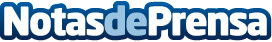 Business Afterwork, una oportunidad para ampliar las redes de contactosEl jueves 21 de marzo se celebra un macro Business Afterwork, en el Skynight del Hotel Puerta de América de Madrid, evento de Networking distendido, referencia en el mundo de los negocios de la Capital de España, con cientos de profesionales y empresarios inscritosDatos de contacto:Ángel C. Mañas610742728Nota de prensa publicada en: https://www.notasdeprensa.es/business-afterwork-una-oportunidad-para Categorias: Marketing Madrid Emprendedores Eventos http://www.notasdeprensa.es